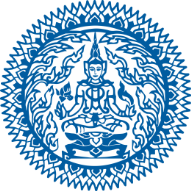 ใบสมัครงาน
ตำแหน่งพนักงานจ้างเหมาบริการกรมเอเชียใต้ ตะวันออกกลางและแอฟริกา กระทรวงการต่างประเทศ1. ข้อมูลเบื้องต้น
1.1 ชื่อ-นามสกุล (ภาษาไทย) ................................................................................................................................................1.2 ชื่อ-นามสกุล (ภาษาอังกฤษ) ...........................................................................................................................................1.3 เพศ..................................... สถานภาพ ........................................................................................... 
1.4 วัน/เดือน/ปี เกิดวันที่................. เดือน................................... พ.ศ. ................. อายุ.....................ปี  
1.5 สัญชาติ...................................... เชื้อชาติ....................................... ศาสนา......................................
1.6 ที่อยู่ปัจจุบัน บ้านเลขที่....................... ตรอก/ซอย.............................. ถนน....................................... หมู่ที่...................
     ตำบล/แขวง............................................. อำเภอ/เขต........................................... จังหวัด..............................................
     รหัสไปรษณีย์................................... หมายเลขโทรศัพท์..................................................................................................
     ไปรษณีย์อิเล็กทรอนิกส์ (e-mail) ...................................................................................................................................
     บุคคลที่ติดต่อได้กรณีฉุกเฉิน (ชื่อ-นามสกุล) ...................................................................................................................
     เกี่ยวข้องเป็น....................................... หมายเลขโทรศัพท์...............................................................................................
1.7 วุฒิการศึกษาที่ใช้สมัคร (ระบุชื่อปริญญาบัตร/สาขาวิชา) ...............................................................................................2. ประวัติการศึกษา
2.1 ระดับมัธยมศึกษาตอนปลาย/อาชีวศึกษา	
ชื่อสถานศึกษา............................................................................................................. จังหวัด...............................................ปีที่จบการศึกษา............................................................... คะแนนเฉลี่ยสะสม ......................................................................
2.2 ระดับปริญญาตรี	
ชื่อสถานศึกษา............................................................................................................ จังหวัด................................................
คณะ................................................................................. สาขาวิชา .....................................................................................ปีจบการศึกษา................................................................. คะแนนเฉลี่ยสะสม .......................................................................
2.3 ระดับปริญญาโทหรือสูงกว่า (ถ้ามี)	
................................................................................................................................................................................................................................................................................................................................................................................................................................................................................................................................................................................................3. ความรู้และทักษะด้านภาษาต่างประเทศ
*หากมีใบรับรองหรือผลการสอบวัดระดับด้านภาษาต่างประเทศโปรดแนบมาด้วย- 2 -4. ความรู้ด้านคอมพิวเตอร์




โปรแกรมคอมพิวเตอร์อื่น ๆ (ถ้ามี)
................................................................................................................................................................................................................................................................................................................................................................................................................................................................................................................................................................................................5. ความสามารถพิเศษ (ถ้ามี)
................................................................................................................................................................................................................................................................................................................................................................................................................................................................................................................................................................................................6. ประวัติการทำงาน
6.1 ที่ทำงานปัจจุบัน/ที่ทำงานล่าสุด
ชื่อสถานที่ทำงาน........................................................................................................... จังหวัด.............................................เริ่มงานเมื่อวันที่.......................................................ถึงวันที่....................................................... ระยะเวลา.........................ปี  ตำแหน่ง............................................................................................... เงินเดือน..................................................บาท/เดือน
เหตุผลที่เปลี่ยนงาน.................................................................................................................................................................
6.2 สถานที่ทำงานอื่น ๆ (หากเคยทำงานมากกว่า 1 แห่ง โปรดระบุ)	
................................................................................................................................................................................................................................................................................................................................................................................................................................................................................................................................................................................................
5. อื่น ๆ5.1 โปรดระบุเหตุผลที่ท่านสนใจสมัครงานในตำแหน่งนี้
................................................................................................................................................................................................................................................................................................................................................................................................................................................................................................................................................................................................ข้าพเจ้าขอรับรองว่าข้อความทั้งหมดที่ข้าพเจ้าได้ระบุไว้ดังกล่าวเป็นความจริงและถูกต้องทุกประการ     								ลงชื่อ .......................................................      ( ....................................................... )	ผู้สมัครวันที่.......... เดือน........................... พ.ศ. .................ภาษาฟังฟังฟังพูดพูดพูดอ่านอ่านอ่านเขียนเขียนเขียนภาษาดีมากดีพอใช้ดีมากดีพอใช้ดีมากดีพอใช้ดีมากดีพอใช้ภาษาอังกฤษโปรแกรม  Microsoft Officeทักษะการใช้งานโปรแกรมทักษะการใช้งานโปรแกรมทักษะการใช้งานโปรแกรมโปรแกรม  Microsoft Officeดีมากดีพอใช้Microsoft WordMicrosoft PowerPointMicrosoft Excel